Об утверждении среднесрочного финансового плана сельского поселения Канаш муниципального района Шенталинский Самарской области на 2021-2023 годыВ соответствии с Положением о бюджетном устройстве и бюджетном процессе в сельском поселении Канаш муниципального района Шенталинский Самарской области, утвержденным решением Собрания представителей сельского поселения Канаш муниципального района Шенталинский от 02.11.2017 г. № 78, Администрация сельского поселения  КанашПОСТАНОВЛЯЕТ:Утвердить среднесрочный финансовый план сельского поселения Канаш муниципального района Шенталинский Самарской области на 2021-2023 годы (приложение №1).Постановление Главы сельского поселения Канаш № 32 от 21.10.2019 г «Об утверждении среднесрочного финансового плана сельского поселения Канаш муниципального района Шенталинский Самарской области на 2020-2022 годы» считать утратившим силу в части программных показателей 2021 и 2022 годов.Представить среднесрочный финансовый план сельского поселения Канаш на 2022-2023 годы в Собрание представителей сельского поселения в составе перечня документов к проекту бюджета сельского поселения Канаш на 2021 год.Настоящее постановление вступает в силу с момента подписания.Глава сельского поселения                              Липатова А.Н.Приложение №1
к ПостановлениюАдминистрации сельского поселения Канашмуниципального района ШенталинскийСамарской области
№ 31-п. от 30.10.2020 г.                                    Среднесрочный финансовый план сельского поселения Канаш муниципального района Шенталинский Самарской области на 2021-2023 годы   Показатели Объем средств, тыс. руб.Объем средств, тыс. руб.Объем средств, тыс. руб.Объем средств, тыс. руб.Объем средств, тыс. руб.Объем средств, тыс. руб.Объем средств, тыс. руб.Объем средств, тыс. руб.КБКПоказатели текущий год (план)2020текущий год (план)2020Очередной финансовый год2021Очередной финансовый год2021первый год планового периода (прогноз)2022первый год планового периода (прогноз)2022Второй год планового периода (прогноз)2023Второй год планового периода (прогноз)2023Доходы Доходы Доходы Доходы Доходы Доходы Доходы Доходы Доходы Доходы бюджета сельского поселения  - всегоДоходы бюджета сельского поселения  - всего6627,896627,893965,233965,233965,233965,233965,23В том числеВ том числеНалоговые доходыНалоговые доходы1995,281995,282395,002395,002395,002395,002395,00 1 01 02000 01 0000 110налог на доходы физических лицналог на доходы физических лиц1087,551087,551000,001000,001000,001000,001000,001 03 00000 00 0000 110Акцизы на нефтепродуктыАкцизы на нефтепродукты657,00657,00984,00984,00984,00984,00984,001 06 00000 00 0000 000Налог на имуществоНалог на имущество208,73208,73269,0269,0269,0269,0269,0 1 06 01030 10 0000 110налог на имущество физических лицналог на имущество физических лиц58,7358,73119,0119,0119,0119,0119,0 1 06 06000 00 0000 110земельный налогземельный налог150,0150,0320320320320320Неналоговые доходыНеналоговые доходы42,042,042,042,042,042,042,01 11 00000 00 0000 120Доходы от использования имуществаДоходы от использования имущества42,042,042,042,042,042,042,0в том числе:в том числе:1 11 05035 10 0000 120Доходы от реализации иного имущества находящегося в государственной и муниципальной собственности поселенийДоходы от реализации иного имущества находящегося в государственной и муниципальной собственности поселений42,042,042,042,042,042,042,01 17 00000 00 0000 180Прочие неналоговые доходыПрочие неналоговые доходы00000002 00 00000 00 0000 000Безвозмездные поступленияБезвозмездные поступления4632,624632,621570,231570,231570,231570,231570,23В том числеВ том числе2 02 15001 00 0000 151Дотации на выравнивание бюджетной обеспеченностиДотации на выравнивание бюджетной обеспеченности1595,061595,061570,231570,231570,231570,231570,232 02 19999 10 0000 151Прочие дотации бюджетам  сельских поселенийПрочие дотации бюджетам  сельских поселений380,0380,0000002 02 29999 10 0000 151Прочие субсидии бюджетам сельских поселенийПрочие субсидии бюджетам сельских поселений1614,281614,28000002 02 35118 10 0000 151Субвенции от других бюджетов бюджетной системы РФСубвенции от других бюджетов бюджетной системы РФ84,8484,84000002 02 40014 10 0000 151Иные межбюджетные трансфертыИные межбюджетные трансферты47,5247,52000002 07 05000 10 0000 180Прочие безвозмездные поступленияПрочие безвозмездные поступления910,92910,9200000КБКРасходы - всего6707,326707,323965,233965,233965,233965,233965,233965,230100Общегосударственные вопросы2155,042155,041779,811779,812018,812018,812018,812018,810200Национальная оборона84,8484,840000000300Национальная безопасность и правоохранительная деятельность00303000000400Национальная экономика1850,691850,69984,0984,0984,0984,0984,0984,00500Жилищно-коммунальное хозяйство702,48702,4831,031,031,031,031,031,00700Образование7,927,9210,010,010,010,010,010,00800Культура и кинематография 1906,341906,341130,421130,42822,29822,29723,16723,161101Физическая культура и спортМежбюджетные трансферты657,0657,0657,0657,00000Всего расходов7275,547275,544174,434174,433965,233965,233965,233965,23Дефицит (-), Профицит (+)-79,42-79,420,00,00,00,00,00,0Источники финансирования дефицита бюджета:00000000Муниципальный долг00000000Привлечение кредитов (+)00000000Погашение кредитов (-)00000000Возврат кредитов (+)00000000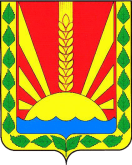 